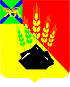 ДУМАМИХАЙЛОВСКОГО МУНИЦИПАЛЬНОГО  РАЙОНА  Р Е Ш Е Н И Е с. Михайловка26.01.2017 г.	                                                                                    № 160 О награждении Почетной грамотой Думы Михайловского муниципального района      Руководствуясь Положением о  Почетной грамоте и Благодарственном письме Думы Михайловского муниципального района и Уставом Михайловского муниципального района, на основании  ходатайства руководства  Краевого государственного казенного учреждения  «17 отряд противопожарной службы Приморского края по охране Михайловского  муниципального района»  Дума Михайловского муниципального района					Р Е Ш И Л А:      1.  Наградить Почетной грамотой Думы Михайловского муниципального района  связи с празднованием 50 летней годовщины образования пожарной охраны Михайловского района:1.1.Матвеева Максима Сергеевича – командира отделения 64 ПЧ;1.2. Мацак Владимира Михайловича – водителя пожарного автомобиля 57 ПЧ.2.   Данное решение вступает в силу со дня его принятия.Председатель Думы Михайловскогомуниципального района                                                            В.В. Ломовцев